GS - 4 HAVO - Nijntje in de middeleeuwen 		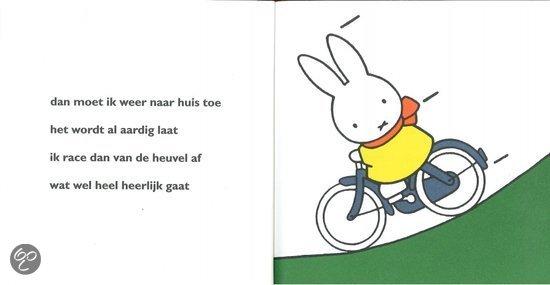 Inleiding:Met de val van het Romeinse Rijk verdwenen ook alle cultuurelementen van de Romeinen in Europa. Door het verdwijnen van steden, wegen en de geldeconomie ontstond er een agrarische samenleving waarbij de macht decentraal georganiseerd was. Uit deze resten van het Romeinse Rijk ontstond de juiste situatie waarin het feodalisme en het hofstelsel konden ontstaan.Leerdoelen: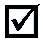 Na het maken van deze opdracht kun/weet je:Kan je uitleggen welke invloed de val van het Romeinse rijk had op Europa.Kan je het hofstelsel in simpele bewoordingen beschrijven.Kan je het leenstelsel/feodaal stelsel in simpele bewoordingen beschrijven.Weet je wat het verband is tussen de kerk en de koning in de vroege middeleeuwen.Opdracht: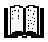 Jullie gaan een Nijntjesboek, zie bovenstaand plaatje, schrijven waarin jullie aan lezers van 3 of 4 jaar duidelijk maken hoe de vroege middeleeuwen ontstaan zijn. Het boek bestaat uit 15 nijntjespagina's geïllustreerd met 15 nijntjesplaatjes; De tekst hoeft niet te rijmen, maar mag natuurlijk wel. De onderwerpen die je gaat behandelen zijn:De gevolgen van de val van het Romeinse RijkHoe het hofstelsel werkte en welke voor- en nadelen dit had voor de betrokken personen.Hoe het leenstelsel/feodaal stelsel werkte en welke voor- en nadelen dit had voor de betrokken personen.Jullie werken in duo’s.Het moeilijke aan deze opdracht is dat je iets ingewikkelds heel simpel moet uitleggen zonder dat je elementen van deze uitleg weglaat. Hierdoor zal je gedwongen worden om precies de essentie van de tekst te moeten vinden. Succes!Inleverdatum & tijdsduur: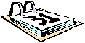 Voor de totale opdracht heb je ongeveer 3 uur nodig.Jullie leveren de opdracht in op ________, uiterlijk op ____________Examenstof: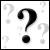 Kenmerkende aspectenTijdvak 3:– de vrijwel volledige vervanging in West-Europa van de agrarisch-urbane cultuur door een zelfvoorzienende agrarische cultuur, georganiseerd via hofstelsel en horigheid (3.2);– het ontstaan van feodale verhoudingen in het bestuur (3.3);KernbegrippenAgrarisch-urbaan, autarkie, feodalisme, hofstelsel, horigheid, zelfvoorzienend.Bronnen: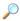 Filmpjes van JORTgeschiedenis op youtube. Gebruik ook je boek.Beoordeling: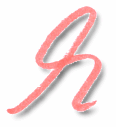 De docent maakt een rubriek.Evaluatie: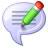 Een evaluatie is bij deze opdracht niet noodzakelijk.